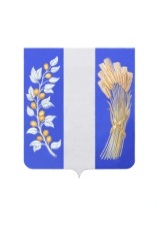 МУНИЦИПАЛЬНОЕ КАЗЁННОЕ УЧРЕЖДЕНИЕ АДМИНИСТРАЦИЯ МУНИЦИПАЛЬНОГО ОБРАЗОВАНИЯ «БИЧУРСКИЙ РАЙОН» РЕСПУБЛИКИ БУРЯТИЯНЮТАГАЙ ЗАСАГАЙ ҺАНГАЙ ЭМХИ ЗУРГААНБУРЯАД УЛАСАЙ «БЭШҮҮРЭЙ АЙМАГ» ГЭҺЭН НЮТАГАЙ ЗАСАГАЙ БАЙГУУЛАМЖЫН ЗАХИРГААНПОСТАНОВЛЕНИЕот «28» марта 2022 г.                                                                                                 № 126с. БичураО внесении изменений в постановление Администрации МО «Бичурский район» от 10 декабря 2014 года №75 «Об утверждении муниципальной программы «Развитие малого и среднего предпринимательства в муниципальном образовании «Бичурский район» на 2015-2017 годы  и на период до 2024 года  	В соответствии с решением Совета депутатов муниципального образования «Бичурский район» от 28.12.2021г. № 344 «О внесении изменений в решение  Совета депутатов муниципального образования «Бичурский район» от 29.12.2020г. № 234 «О бюджете Муниципального образования «Бичурский район» на 2021 год и плановый период 2022 и 2023 годов», и руководствуясь порядком разработки, реализации и оценки эффективности муниципальных программ муниципального образования «Бичурский район», утвержденным постановлением Муниципального казенного учреждения Администрация муниципального образования «Бичурский район» Республики Бурятия от 10.04.2017 г. № 12, Муниципальное казенное учреждение Администрация муниципального образования «Бичурский район» Республики Бурятия постановляет:1.  Утвердить прилагаемые изменения, которые вносятся в постановление Администрации муниципального образования «Бичурский район» от 10 декабря 2014 года №75 «Об утверждении муниципальной программы «Развитие малого и среднего предпринимательства в муниципальном образовании «Бичурский район» на 2015-2017 годы и на период до 2024 года» (в ред. от 08.09.2017 №31, от 27.03.2018 №14, от 01.10.2019 № 456, от 12.03.2020 №113, от 16.11.2020 № 491, от 25.03.2021 №123, от 30.09.2021 № 508). 2. Обнародовать настоящее постановление на информационном стенде МКУ Администрация МО «Бичурский район» РБ  и разместить на официальном сайте муниципального образования  «Бичурский район»  в сети Интернет.3.    Настоящее постановление вступает в силу со дня его обнародования.4. Действие мероприятий настоящей муниципальной программы закончилось 31.12.2021 года.5. Контроль за исполнением настоящего постановления возложить на заместителя руководителя МКУ Администрация МО «Бичурский район» по финансово-экономическим вопросам М.П. Савельеву.Глава МО «Бичурский район»                                                                 В.В. Смолин                         				Проект представлен сектором развития предпринимательства и потребительского рынка Комитета экономического развития МКУ Администрация МО «Бичурский район»исп. Пантелеева О.П. тел. 89644091932 доб. 308УТВЕРЖДЕНЫпостановлением МКУ Администрация МО «Бичурский район» РБот «__» _____    2022 г. № ___ИЗМЕНЕНИЯ, которые вносятсяв постановление Администрации муниципального образования «Бичурский район» от 10 декабря 2014 года №75 «Об утверждении муниципальной программы «Развитие малого и среднего предпринимательства в муниципальном образовании «Бичурский район» на 2015-2017 годы и на период до 2024 года» (в ред. от 08.09.2017 №31, от 27.03.2018 №14, от 01.10.2019 № 456, от 12.03.2020 №113, от 16.11.2020 № 491 от 25.03.2021 №123, от 30.09.2021 № 508) 1.  Приложение к Постановлению Администрации муниципального образования «Бичурский район» от 10 декабря 2014 года №75 «Об утверждении муниципальной программы «Развитие малого и среднего предпринимательства в муниципальном образовании «Бичурский район» на 2015-2017 годы и на период до 2024 года» изложить в следующей редакции:«Приложение № 1к постановлениюМКУ Администрация МО «Бичурский район»от «28» марта 2022  № 126МУНИЦИПАЛЬНАЯ ПРОГРАММА«РАЗВИТИЕ МАЛОГО И СРЕДНЕГО ПРЕДПРИНИМАТЕЛЬСТВА                                            В МУНИЦИПАЛЬНОМ ОБРАЗОВАНИИ «БИЧУРСКИЙ РАЙОН»НА 2015-2017 ГОДЫ И НА ПЕРИОД ДО 2024 ГОДА»ПАСПОРТ ПРОГРАММЫХарактеристика текущего состояния, основные проблемы, анализ основных показателей ПрограммыВклад малого и среднего предпринимательства в экономику района с каждым годом становится более весомым. Малый бизнес – неотъемлемая часть экономики. С малым бизнесом связаны надежды на инновации, ускоренное развитие среднего класса, расширение налоговой базы, увеличение объёмов выпуска продукции, расширение сферы услуг. Именно малое предпринимательство – это реальная возможность для граждан, оставшихся без работы, найти новое рабочее место и сохранить уровень доходов. В число основных задач социально-экономической политики Бичурского района РБ на современном этапе входит улучшение предпринимательского климата. Разработка Муниципальной программы «Развития малого и среднего предпринимательства в Муниципальном образовании «Бичурский район» на 2015 - 2017 годы и на период до 2024 года (далее - Программа) обусловлена актуальностью проблем недостаточного уровня развития малого и среднего предпринимательства для быстрого создания новых рабочих мест, оживления спроса и предложения на местных рынках, появления самостоятельных источников дохода за счет предпринимательской инициативы у экономически активной части населения. В то же время Программа разработана исходя из необходимости совершенствования механизмов реализации политики в части развития и поддержки малого и среднего предпринимательства и более тесной ее взаимосвязи с общими задачами социально-экономического развития района на долгосрочную перспективу.На развитие малого и среднего предпринимательства района серьезное влияние оказывают существующая в стране экономическая ситуация и связанные с ней общие для всех муниципальных образований республики проблемы:- отсутствие стартового капитала и профессиональной подготовки для успешного начала предпринимательской деятельности, а также средств на развитие предпринимательской деятельности;- высокие процентные ставки по кредитам, недостаточное применение системы микрофинансирования и поручительств, ужесточение условий выдачи новых кредитов. Эти  факторы влекут за собой отсутствие возможности доступа малого и среднего бизнеса, особенно начинающих субъектов малого и среднего предпринимательства, к финансовым источникам как основному направлению поддержки своей деятельности; - недостаток квалифицированных кадров; -неэффективное использование малым бизнесом возможности льготных систем налогообложения; - низкий уровень экономических и юридических знаний предпринимательской деятельности, ограниченный доступ предпринимательства к бесплатной информационной поддержке, из-за недостаточно развитой в районе инфраструктуры по предоставлению информационной поддержки, особенно сельских населённых пунктов;-низкий уровень модернизации производств.Несмотря на прошедшие кризисные явления, малый бизнес оказался более жизнеспособным и гибким в условиях экономической нестабильности. Положительную динамику в последние годы демонстрируют практически все значимые показатели развития данного сектора экономики.                                        На 01.01.2021 года в районе зарегистрировано 396 субъектов малого предпринимательства, в том числе 59 юридических лиц, 274 индивидуальных предпринимателя и 66 самозанятых. Деятельностью субъектов малого предпринимательства охвачены все сферы экономической деятельности. За истекший период 2020 года отгружено продукции собственного производства, выполнено работ и услуг собственными силами субъектов малого предпринимательства на сумму 3054,4 млн. руб., что составляет к уровню 2019 года 109,2%, в т.ч. доля отгруженной продукции промышленного производства – 46,5 %, сельского хозяйства составила 19,2%, услуг общественного питания – 1,5%, ЖКХ- 1,1% и прочих  услуг- 31,7%.За 2020 год в объекты инфраструктуры инвестировано 183,0 млн. рублей   в строительство новых объектов, реконструкции объектов торговли, приобретение технологического оборудования, ремонта автотранспортных средств, оформление собственности на имущество, оплаты проектно-сметной документации реконструкции объектов торговли, приобретение технологического оборудования, приобретение сельскохозяйственной техники, оборудования и другое.С 2020 года реализуется муниципальный  проект «Улучшение условий ведения предпринимательской деятельности в МО «Бичурский район» целью которого является увеличение занятых в сфере малого и среднего предпринимательства. В связи с этим, согласно паспорта Муниципального проекта, обеспечено предоставление информационно-консультационных и образовательных мер поддержки самозанятых граждан, проводится разъяснительная работа среди населения. На 01.01.2021 года в районе зарегистрировано 66 самозанятых граждан.С 2011 года свою деятельность осуществляет Фонд поддержки малого предпринимательства. За 2020 год по статье «Предоставление микрозаймов субъектам малого предпринимательства в МО «Бичурский район» заключен 31 договор  о предоставлении  микрозайма на сумму 9143,0 тысяч рублей.             Необходимость разработки Программы и решения задач по развитию предпринимательства программно-целевым методом обусловлена рядом объективных факторов: 1) сложностью и многообразием проблем малого и среднего предпринимательства, которые сохраняют свою остроту, и необходимостью их интеграции с целью разработки и осуществления комплекса программных мероприятий, взаимоувязанных по конкретным целям, ресурсам, срокам реализации и исполнителям; 2) потребностью в координации усилий органов власти различных уровней и общественных объединений предпринимателей, для решения проблем предпринимателей; 3) необходимостью развития инфраструктуры поддержки и видов поддержки малого и среднего бизнеса.Реализация Программы будет способствовать созданию комплексного подхода к реализации механизмов стимулирования субъектов малого и среднего предпринимательства на муниципальном уровне, оказанию системной поддержки малому предпринимательству на муниципальном уровне, повышению роли субъектов малого и среднего предпринимательства в насыщении потребительского рынка товарами и услугами, в сохранении и создании новых рабочих мест, в пополнении районного бюджета налоговыми платежами, в росте доходов населения.В целях совершенствования профессионального мастерства и правовых знаний работников сферы потребительского рынка, пропаганды прогрессивных форм и методов торговли, качества предоставления услуг общественного питания, бытовых услуг, повышения престижа профессии, культуры и качества обслуживания населения Бичурского района  Региональной общественной организацией «Бурятская ассоциация потребителей» ежегодно проводится  конкурс «Лучшая услуга года», мероприятия посвященные «Дню работников бытовых услуг и ЖКХ», «Дню предпринимательства», «Дню торговли». Для популяризации предпринимательской деятельности, стимулирования роста предпринимательской активности, повышения образовательного уровня по актуальным вопросам ведения бизнеса для предпринимателей регулярно проводятся мероприятия, семинары обучающего характера. В целом МКУ Администрация Муниципального образования «Бичурский район» уделяет значительное внимание развитию малого предпринимательства, выполняя следующие задачи по данному направлению:- установление и регулирование коэффициентов на единый вменённый налог;- предоставление земельных участков в аренду;- содействие в выделении помещений;- решаются вопросы по качеству и результатам проводимого контроля, контролирующими органами, по  сокращению административных барьеров.  Основные цели и задачи ПрограммыЦелью программы является развитие малого и среднего предпринимательства как основного фактора обеспечения занятости и повышения реального уровня благосостояния населения.Для достижения поставленной цели Программы требуется решение следующих задач:1. Сохранение количества субъектов малого и среднего предпринимательства.2. Наращивание объемов отгруженной продукции собственного производства, выполненных работ и услуг малыми и средними предприятиями.3. Обеспечение доступа субъектов малого и среднего предпринимательства к финансовым, производственным, информационным ресурсам, снижение административных барьеров при создании и ведении бизнеса.4. Создание и развитие инфраструктуры поддержки субъектов малого и среднего предпринимательства на территории Бичурского района.Совокупность мероприятий программы определяется ее целями и задачами, поэтому представляет собой систему мер и действий, взаимоувязанных по финансовому обеспечению, ресурсам, исполнителям и срокам осуществления.  Комплекс мероприятий включает в себя следующие направления:- финансовая и имущественная поддержка субъектов малого предпринимательства и организаций инфраструктуры поддержки субъектов малого предпринимательства;- мероприятия по поддержке малого предпринимательства в приоритетных направлениях; - информационно-консультационная поддержка субъектов малого и среднего предпринимательства, поддержка субъектов малого и среднего предпринимательства в области подготовки, переподготовки и повышения квалификации кадров;-  мероприятия по устранению административных ограничений (барьеров) при осуществлении предпринимательской деятельности.3.  Целевые индикаторы муниципальной ПрограммыТаблица 1Целевые индикаторы Программы и их значение4. Ресурсное обеспечение ПрограммыДинамика расходов бюджета МО «Бичурский район» на весь период реализации Муниципальной программы сформирована с учетом положений действующих нормативных правовых актов, утвержденных МКУ Администрацией МО «Бичурский район», Советом депутатов МО «Бичурский район».Финансовое обеспечение реализации Муниципальной программы в части расходных обязательств МО «Бичурский район» осуществляется за счет бюджетных ассигнований бюджета МО «Бичурский район». Распределение бюджетных ассигнований на реализацию муниципальной программы утверждается решением совета депутатов МО «Бичурский район» о бюджете на очередной финансовый год и плановый период.Таблица 2Ресурсное обеспечение Программы за счет всех источников финансирования (тыс. рублей)*справочно подлежит корректировке5. Описание мер правового регулирования ПрограммыСовершенствование нормативной правовой базы МО «Бичурский район» является важнейшим условием обеспечения реализации программных мероприятий.В рамках Муниципальной программы предусматривается совершенствование нормативной правовой базы с учетом изменений федерального законодательства, законодательства Республики Бурятия, нормативно-правовой базы МО «Бичурский район». Основными направлениями совершенствования нормативной правовой базы МО «Бичурский район» будут являться: стимулирование инвестиционной деятельности; рост экономического потенциала; совершенствование системы стратегического планирования.Контроль за реализацией Программы предусматривается путем рассмотрения итогов выполнения мероприятий программы на коллегии МКУ Администрации МО  «Бичурский район».Таблица 3Программные документы МО «Бичурский район»6. Срок реализации ПрограммыРеализация  муниципальной программы «Развитие малого и среднего предпринимательства в муниципальном образовании «Бичурский район» на 2015-2017 годы и на период до 2024 года» предусмотрена на период 2015 - 2024 года.Таблица 47. Перечень основных мероприятий Программы 8. Оценка эффективности ПрограммыОценка эффективности реализации муниципальных программ осуществляется в целях контроля за ходом реализации и своевременного принятия мер по повышению эффективности и расходования средств на их реализацию.Методика оценки эффективности реализации муниципальных программ (далее - Методика оценки) определяет правила проведения оценки эффективности реализации муниципальных программ.Оценка эффективности реализации муниципальной программы производится ответственным исполнителем до 1 марта года, следующего за отчетным.Ответственный исполнитель в соответствии с Методикой оценки определяет оценку эффективности реализации муниципальной программы, подпрограммы, на основании которой определяется качественное значение оценки муниципальной программы, подпрограммы: высокоэффективная, эффективная, низкоэффективная, неэффективная. Методика оценки эффективности муниципальной программы производится с учетом специфики муниципальной программы (исходя из целевой, отраслевой направленности муниципальной программы).Оценка эффективности реализации муниципальной программы должна проводиться на основе анализа и сопоставления целевых индикаторов муниципальной программы, а также выполнения поставленных целей. Оценка эффективности реализации муниципальной программы по целям настоящей муниципальной программы определяется по формуле:TfiEi = --- x 100,%, где:TNiEi - эффективность реализации i-го целевого индикатора (показателя результатов муниципальной программы (процентов);Tfi - фактический показатель (индикатор), отражающий реализацию i-й цели муниципальной программы;TNi - целевой показатель (индикатор), отражающий реализацию i-й цели, предусмотренный муниципальной программой.Оценка эффективности реализации муниципальной программы определяется по формуле:nSUM Eii=1E = ------ : 100, где:nE - эффективность реализации муниципальной программы (коэффициентов);n - количество показателей (индикаторов) муниципальной программы.При достижении значения i-го целевого индикатора ниже 100%, имеющего положительную качественную характеристику выполнения индикатора, коэффициент   эффективности реализации муниципальной программы (Еi) рассчитывается, как разница между базовым процентом (100) и полученным значением, увеличенным на стопроцентное исполнение(100).При достижении значения i-го целевого индикатора выше 100%, имеющего отрицательную качественную характеристику выполнения индикатора, коэффициент   эффективности реализации муниципальной программы (Еi) рассчитывается, как разница между базовым процентом (100) и полученным   приростом базового значения.По итогам проведения  оценки  эффективности реализации муниципальной программы дается качественная оценка эффективности реализации муниципальной программы:Таблица 5Качественная оценка эффективности реализации муниципальной программы»НаименованиеМуниципальной программы«Развитие малого и среднего предпринимательства в муниципальном образовании «Бичурский район» на 2015-2017 годы и на период до 2024 года (далее -   Программа)«Развитие малого и среднего предпринимательства в муниципальном образовании «Бичурский район» на 2015-2017 годы и на период до 2024 года (далее -   Программа)«Развитие малого и среднего предпринимательства в муниципальном образовании «Бичурский район» на 2015-2017 годы и на период до 2024 года (далее -   Программа)«Развитие малого и среднего предпринимательства в муниципальном образовании «Бичурский район» на 2015-2017 годы и на период до 2024 года (далее -   Программа)«Развитие малого и среднего предпринимательства в муниципальном образовании «Бичурский район» на 2015-2017 годы и на период до 2024 года (далее -   Программа)«Развитие малого и среднего предпринимательства в муниципальном образовании «Бичурский район» на 2015-2017 годы и на период до 2024 года (далее -   Программа)«Развитие малого и среднего предпринимательства в муниципальном образовании «Бичурский район» на 2015-2017 годы и на период до 2024 года (далее -   Программа)«Развитие малого и среднего предпринимательства в муниципальном образовании «Бичурский район» на 2015-2017 годы и на период до 2024 года (далее -   Программа)«Развитие малого и среднего предпринимательства в муниципальном образовании «Бичурский район» на 2015-2017 годы и на период до 2024 года (далее -   Программа)Ответственный исполнитель муниципальной программыКомитет экономического развития МКУ Администрация МО «Бичурский район»Комитет экономического развития МКУ Администрация МО «Бичурский район»Комитет экономического развития МКУ Администрация МО «Бичурский район»Комитет экономического развития МКУ Администрация МО «Бичурский район»Комитет экономического развития МКУ Администрация МО «Бичурский район»Комитет экономического развития МКУ Администрация МО «Бичурский район»Комитет экономического развития МКУ Администрация МО «Бичурский район»Комитет экономического развития МКУ Администрация МО «Бичурский район»Комитет экономического развития МКУ Администрация МО «Бичурский район»Соисполнители муниципальной программыКомитет по развитию инфраструктуры МКУ Администрации МО «Бичурский район»; МКК Фонд поддержки малого  предпринимательства Республики Бурятия, общественные организации предпринимателей (по согласованию), организации, привлекаемые на конкурсной основе (на договорной основе).Комитет по развитию инфраструктуры МКУ Администрации МО «Бичурский район»; МКК Фонд поддержки малого  предпринимательства Республики Бурятия, общественные организации предпринимателей (по согласованию), организации, привлекаемые на конкурсной основе (на договорной основе).Комитет по развитию инфраструктуры МКУ Администрации МО «Бичурский район»; МКК Фонд поддержки малого  предпринимательства Республики Бурятия, общественные организации предпринимателей (по согласованию), организации, привлекаемые на конкурсной основе (на договорной основе).Комитет по развитию инфраструктуры МКУ Администрации МО «Бичурский район»; МКК Фонд поддержки малого  предпринимательства Республики Бурятия, общественные организации предпринимателей (по согласованию), организации, привлекаемые на конкурсной основе (на договорной основе).Комитет по развитию инфраструктуры МКУ Администрации МО «Бичурский район»; МКК Фонд поддержки малого  предпринимательства Республики Бурятия, общественные организации предпринимателей (по согласованию), организации, привлекаемые на конкурсной основе (на договорной основе).Комитет по развитию инфраструктуры МКУ Администрации МО «Бичурский район»; МКК Фонд поддержки малого  предпринимательства Республики Бурятия, общественные организации предпринимателей (по согласованию), организации, привлекаемые на конкурсной основе (на договорной основе).Комитет по развитию инфраструктуры МКУ Администрации МО «Бичурский район»; МКК Фонд поддержки малого  предпринимательства Республики Бурятия, общественные организации предпринимателей (по согласованию), организации, привлекаемые на конкурсной основе (на договорной основе).Комитет по развитию инфраструктуры МКУ Администрации МО «Бичурский район»; МКК Фонд поддержки малого  предпринимательства Республики Бурятия, общественные организации предпринимателей (по согласованию), организации, привлекаемые на конкурсной основе (на договорной основе).Комитет по развитию инфраструктуры МКУ Администрации МО «Бичурский район»; МКК Фонд поддержки малого  предпринимательства Республики Бурятия, общественные организации предпринимателей (по согласованию), организации, привлекаемые на конкурсной основе (на договорной основе).Цель и задачи муниципальной программыЦель: Развитие малого и среднего предпринимательства как основного фактора обеспечения занятости и повышения реального уровня благосостояния населения.Основными задачами муниципальной программы являются:1. Сохранение количества субъектов малого и среднего предпринимательства.2. Наращивание объемов отгруженной продукции собственного производства, выполненных работ и услуг малыми и средними предприятиями.3. Обеспечение доступа субъектов малого и среднего предпринимательства к финансовым, производственным, информационным ресурсам, снижение административных барьеров при создании и ведении бизнеса.4. Создание и развитие инфраструктуры поддержки субъектов малого и среднего предпринимательства на территории Бичурского района.Цель: Развитие малого и среднего предпринимательства как основного фактора обеспечения занятости и повышения реального уровня благосостояния населения.Основными задачами муниципальной программы являются:1. Сохранение количества субъектов малого и среднего предпринимательства.2. Наращивание объемов отгруженной продукции собственного производства, выполненных работ и услуг малыми и средними предприятиями.3. Обеспечение доступа субъектов малого и среднего предпринимательства к финансовым, производственным, информационным ресурсам, снижение административных барьеров при создании и ведении бизнеса.4. Создание и развитие инфраструктуры поддержки субъектов малого и среднего предпринимательства на территории Бичурского района.Цель: Развитие малого и среднего предпринимательства как основного фактора обеспечения занятости и повышения реального уровня благосостояния населения.Основными задачами муниципальной программы являются:1. Сохранение количества субъектов малого и среднего предпринимательства.2. Наращивание объемов отгруженной продукции собственного производства, выполненных работ и услуг малыми и средними предприятиями.3. Обеспечение доступа субъектов малого и среднего предпринимательства к финансовым, производственным, информационным ресурсам, снижение административных барьеров при создании и ведении бизнеса.4. Создание и развитие инфраструктуры поддержки субъектов малого и среднего предпринимательства на территории Бичурского района.Цель: Развитие малого и среднего предпринимательства как основного фактора обеспечения занятости и повышения реального уровня благосостояния населения.Основными задачами муниципальной программы являются:1. Сохранение количества субъектов малого и среднего предпринимательства.2. Наращивание объемов отгруженной продукции собственного производства, выполненных работ и услуг малыми и средними предприятиями.3. Обеспечение доступа субъектов малого и среднего предпринимательства к финансовым, производственным, информационным ресурсам, снижение административных барьеров при создании и ведении бизнеса.4. Создание и развитие инфраструктуры поддержки субъектов малого и среднего предпринимательства на территории Бичурского района.Цель: Развитие малого и среднего предпринимательства как основного фактора обеспечения занятости и повышения реального уровня благосостояния населения.Основными задачами муниципальной программы являются:1. Сохранение количества субъектов малого и среднего предпринимательства.2. Наращивание объемов отгруженной продукции собственного производства, выполненных работ и услуг малыми и средними предприятиями.3. Обеспечение доступа субъектов малого и среднего предпринимательства к финансовым, производственным, информационным ресурсам, снижение административных барьеров при создании и ведении бизнеса.4. Создание и развитие инфраструктуры поддержки субъектов малого и среднего предпринимательства на территории Бичурского района.Цель: Развитие малого и среднего предпринимательства как основного фактора обеспечения занятости и повышения реального уровня благосостояния населения.Основными задачами муниципальной программы являются:1. Сохранение количества субъектов малого и среднего предпринимательства.2. Наращивание объемов отгруженной продукции собственного производства, выполненных работ и услуг малыми и средними предприятиями.3. Обеспечение доступа субъектов малого и среднего предпринимательства к финансовым, производственным, информационным ресурсам, снижение административных барьеров при создании и ведении бизнеса.4. Создание и развитие инфраструктуры поддержки субъектов малого и среднего предпринимательства на территории Бичурского района.Цель: Развитие малого и среднего предпринимательства как основного фактора обеспечения занятости и повышения реального уровня благосостояния населения.Основными задачами муниципальной программы являются:1. Сохранение количества субъектов малого и среднего предпринимательства.2. Наращивание объемов отгруженной продукции собственного производства, выполненных работ и услуг малыми и средними предприятиями.3. Обеспечение доступа субъектов малого и среднего предпринимательства к финансовым, производственным, информационным ресурсам, снижение административных барьеров при создании и ведении бизнеса.4. Создание и развитие инфраструктуры поддержки субъектов малого и среднего предпринимательства на территории Бичурского района.Цель: Развитие малого и среднего предпринимательства как основного фактора обеспечения занятости и повышения реального уровня благосостояния населения.Основными задачами муниципальной программы являются:1. Сохранение количества субъектов малого и среднего предпринимательства.2. Наращивание объемов отгруженной продукции собственного производства, выполненных работ и услуг малыми и средними предприятиями.3. Обеспечение доступа субъектов малого и среднего предпринимательства к финансовым, производственным, информационным ресурсам, снижение административных барьеров при создании и ведении бизнеса.4. Создание и развитие инфраструктуры поддержки субъектов малого и среднего предпринимательства на территории Бичурского района.Цель: Развитие малого и среднего предпринимательства как основного фактора обеспечения занятости и повышения реального уровня благосостояния населения.Основными задачами муниципальной программы являются:1. Сохранение количества субъектов малого и среднего предпринимательства.2. Наращивание объемов отгруженной продукции собственного производства, выполненных работ и услуг малыми и средними предприятиями.3. Обеспечение доступа субъектов малого и среднего предпринимательства к финансовым, производственным, информационным ресурсам, снижение административных барьеров при создании и ведении бизнеса.4. Создание и развитие инфраструктуры поддержки субъектов малого и среднего предпринимательства на территории Бичурского района.Целевые индикаторы муниципальной программы1. Количество субъектов малого и среднего предпринимательства2. Объем отгруженных товаров собственного производства, выполненных работ и услуг малыми и средними предприятиями,3. Количество самозанятых граждан, зафиксировавших свой статус, с учетом введения налогового режима для самозанятых.1. Количество субъектов малого и среднего предпринимательства2. Объем отгруженных товаров собственного производства, выполненных работ и услуг малыми и средними предприятиями,3. Количество самозанятых граждан, зафиксировавших свой статус, с учетом введения налогового режима для самозанятых.1. Количество субъектов малого и среднего предпринимательства2. Объем отгруженных товаров собственного производства, выполненных работ и услуг малыми и средними предприятиями,3. Количество самозанятых граждан, зафиксировавших свой статус, с учетом введения налогового режима для самозанятых.1. Количество субъектов малого и среднего предпринимательства2. Объем отгруженных товаров собственного производства, выполненных работ и услуг малыми и средними предприятиями,3. Количество самозанятых граждан, зафиксировавших свой статус, с учетом введения налогового режима для самозанятых.1. Количество субъектов малого и среднего предпринимательства2. Объем отгруженных товаров собственного производства, выполненных работ и услуг малыми и средними предприятиями,3. Количество самозанятых граждан, зафиксировавших свой статус, с учетом введения налогового режима для самозанятых.1. Количество субъектов малого и среднего предпринимательства2. Объем отгруженных товаров собственного производства, выполненных работ и услуг малыми и средними предприятиями,3. Количество самозанятых граждан, зафиксировавших свой статус, с учетом введения налогового режима для самозанятых.1. Количество субъектов малого и среднего предпринимательства2. Объем отгруженных товаров собственного производства, выполненных работ и услуг малыми и средними предприятиями,3. Количество самозанятых граждан, зафиксировавших свой статус, с учетом введения налогового режима для самозанятых.1. Количество субъектов малого и среднего предпринимательства2. Объем отгруженных товаров собственного производства, выполненных работ и услуг малыми и средними предприятиями,3. Количество самозанятых граждан, зафиксировавших свой статус, с учетом введения налогового режима для самозанятых.1. Количество субъектов малого и среднего предпринимательства2. Объем отгруженных товаров собственного производства, выполненных работ и услуг малыми и средними предприятиями,3. Количество самозанятых граждан, зафиксировавших свой статус, с учетом введения налогового режима для самозанятых.Сроки реализации муниципальной Программы2015 - . и на период до .2015 - . и на период до .2015 - . и на период до .2015 - . и на период до .2015 - . и на период до .2015 - . и на период до .2015 - . и на период до .2015 - . и на период до .2015 - . и на период до .Объемы финансовых средств муниципальной Программы, тыс. рублейГодыВсегоФБРБРБМБМБМБВИВИОбъемы финансовых средств муниципальной Программы, тыс. рублей2015197210945885885200200195180195180195180Объемы финансовых средств муниципальной Программы, тыс. рублей2016161950000200200161750161750161750Объемы финансовых средств муниципальной Программы, тыс. рублей2017161527,4000100100161427,4161427,4161427,4Объемы финансовых средств муниципальной Программы, тыс. рублей2018188548,2000218,5218,5188329,7188329,7188329,7Объемы финансовых средств муниципальной Программы, тыс. рублей2019177184,09000222,59222,59176961,5176961,5176961,5Объемы финансовых средств муниципальной Программы, тыс. рублей2020183049,080001,081,08183048,0183048,0183048,0Объемы финансовых средств муниципальной Программы, тыс. рублей2021111952,14000942,140942,140111010,0111010,0111010,0Объемы финансовых средств муниципальной Программы, тыс. рублей2022188000,0*0000188000,0*188000,0*188000,0*Объемы финансовых средств муниципальной Программы, тыс. рублей2023191000,0*0*0*0*0*191000,0*191000,0*191000,0*Объемы финансовых средств муниципальной Программы, тыс. рублей2024194000,0*0*0*0*0*194000,0*194000,0*194000,0*Ожидаемые результаты реализации Программы- сохранение  числа СМСП 350 ед.;- объем отгруженных товаров собственного производства, выполненных работ и услуг малыми и средними предприятиями до 3170 млн. рублей, - сокращение численности нелегальных занятых.- сохранение  числа СМСП 350 ед.;- объем отгруженных товаров собственного производства, выполненных работ и услуг малыми и средними предприятиями до 3170 млн. рублей, - сокращение численности нелегальных занятых.- сохранение  числа СМСП 350 ед.;- объем отгруженных товаров собственного производства, выполненных работ и услуг малыми и средними предприятиями до 3170 млн. рублей, - сокращение численности нелегальных занятых.- сохранение  числа СМСП 350 ед.;- объем отгруженных товаров собственного производства, выполненных работ и услуг малыми и средними предприятиями до 3170 млн. рублей, - сокращение численности нелегальных занятых.- сохранение  числа СМСП 350 ед.;- объем отгруженных товаров собственного производства, выполненных работ и услуг малыми и средними предприятиями до 3170 млн. рублей, - сокращение численности нелегальных занятых.- сохранение  числа СМСП 350 ед.;- объем отгруженных товаров собственного производства, выполненных работ и услуг малыми и средними предприятиями до 3170 млн. рублей, - сокращение численности нелегальных занятых.- сохранение  числа СМСП 350 ед.;- объем отгруженных товаров собственного производства, выполненных работ и услуг малыми и средними предприятиями до 3170 млн. рублей, - сокращение численности нелегальных занятых.- сохранение  числа СМСП 350 ед.;- объем отгруженных товаров собственного производства, выполненных работ и услуг малыми и средними предприятиями до 3170 млн. рублей, - сокращение численности нелегальных занятых.- сохранение  числа СМСП 350 ед.;- объем отгруженных товаров собственного производства, выполненных работ и услуг малыми и средними предприятиями до 3170 млн. рублей, - сокращение численности нелегальных занятых.№Наименование цели (задачи)Показатель(индикатор, наименование)Ед. изм.Прогнозный периодПрогнозный периодПрогнозный периодПрогнозный периодПрогнозный периодПрогнозный периодПрогнозный периодПрогнозный периодПрогнозный периодПрогнозный периодПрогнозный периодПрогнозный периодПрогнозный периодИсточник определения индикатора (порядок расчета)№Наименование цели (задачи)Показатель(индикатор, наименование)Ед. изм.201520152016201720182019201920202021202220232024Муниципальная  программа «Развитие малого и среднего предпринимательства в муниципальном образовании «Бичурский район» на 2015-2017 годы и на период до 2024 годаМуниципальная  программа «Развитие малого и среднего предпринимательства в муниципальном образовании «Бичурский район» на 2015-2017 годы и на период до 2024 годаМуниципальная  программа «Развитие малого и среднего предпринимательства в муниципальном образовании «Бичурский район» на 2015-2017 годы и на период до 2024 годаМуниципальная  программа «Развитие малого и среднего предпринимательства в муниципальном образовании «Бичурский район» на 2015-2017 годы и на период до 2024 годаМуниципальная  программа «Развитие малого и среднего предпринимательства в муниципальном образовании «Бичурский район» на 2015-2017 годы и на период до 2024 годаМуниципальная  программа «Развитие малого и среднего предпринимательства в муниципальном образовании «Бичурский район» на 2015-2017 годы и на период до 2024 годаМуниципальная  программа «Развитие малого и среднего предпринимательства в муниципальном образовании «Бичурский район» на 2015-2017 годы и на период до 2024 годаМуниципальная  программа «Развитие малого и среднего предпринимательства в муниципальном образовании «Бичурский район» на 2015-2017 годы и на период до 2024 годаМуниципальная  программа «Развитие малого и среднего предпринимательства в муниципальном образовании «Бичурский район» на 2015-2017 годы и на период до 2024 годаМуниципальная  программа «Развитие малого и среднего предпринимательства в муниципальном образовании «Бичурский район» на 2015-2017 годы и на период до 2024 годаМуниципальная  программа «Развитие малого и среднего предпринимательства в муниципальном образовании «Бичурский район» на 2015-2017 годы и на период до 2024 годаМуниципальная  программа «Развитие малого и среднего предпринимательства в муниципальном образовании «Бичурский район» на 2015-2017 годы и на период до 2024 годаМуниципальная  программа «Развитие малого и среднего предпринимательства в муниципальном образовании «Бичурский район» на 2015-2017 годы и на период до 2024 годаМуниципальная  программа «Развитие малого и среднего предпринимательства в муниципальном образовании «Бичурский район» на 2015-2017 годы и на период до 2024 годаМуниципальная  программа «Развитие малого и среднего предпринимательства в муниципальном образовании «Бичурский район» на 2015-2017 годы и на период до 2024 годаМуниципальная  программа «Развитие малого и среднего предпринимательства в муниципальном образовании «Бичурский район» на 2015-2017 годы и на период до 2024 годаМуниципальная  программа «Развитие малого и среднего предпринимательства в муниципальном образовании «Бичурский район» на 2015-2017 годы и на период до 2024 годаМуниципальная  программа «Развитие малого и среднего предпринимательства в муниципальном образовании «Бичурский район» на 2015-2017 годы и на период до 2024 годаЦель: развитие малого и среднего предпринимательства как основного фактора обеспечения занятости и повышения реального уровня благосостояния населенияЗадача 1: обеспечение доступа субъектов малого и среднего предпринимательства к финансовым, производственным, информационным ресурсам, снижение административных барьеров при создании и ведении бизнеса.Задача 2: создание и развитие инфраструктуры поддержки субъектов малого и среднего предпринимательства на территории Бичурского районаЦелевой индикатор 1Число СМСПед.ед.495475352343343346330327330350350Число СМСП – данные единого реестра субъектов малого и среднего предпринимательства Федеральной налоговой службыЧисло СМСП – данные единого реестра субъектов малого и среднего предпринимательства Федеральной налоговой службыЦель: развитие малого и среднего предпринимательства как основного фактора обеспечения занятости и повышения реального уровня благосостояния населенияЗадача 1: обеспечение доступа субъектов малого и среднего предпринимательства к финансовым, производственным, информационным ресурсам, снижение административных барьеров при создании и ведении бизнеса.Задача 2: создание и развитие инфраструктуры поддержки субъектов малого и среднего предпринимательства на территории Бичурского районаЦелевой индикатор  2Объем отгруженных товаров собственного производства, выполненных работ и услуг малыми и средними предприятиямимлн руб.млн руб.1767,323612189,22544,82544,82797,83054,43634,4370037003700Объем отгруженных товаров собственного производства, выполненных работ и услуг малыми и средними предприятиями  -муниципальной статистики за отчетный периодОбъем отгруженных товаров собственного производства, выполненных работ и услуг малыми и средними предприятиями  -муниципальной статистики за отчетный периодЦель: развитие малого и среднего предпринимательства как основного фактора обеспечения занятости и повышения реального уровня благосостояния населенияЗадача 1: обеспечение доступа субъектов малого и среднего предпринимательства к финансовым, производственным, информационным ресурсам, снижение административных барьеров при создании и ведении бизнеса.Задача 2: создание и развитие инфраструктуры поддержки субъектов малого и среднего предпринимательства на территории Бичурского районаЦелевой индикатор  3Количество самозанятых граждан, зафиксировавших свой статус, с учетом введения налогового режима для самозанятыхед.ед.------66269---Количество самозанятых граждан, зафиксировавших свой статус, с учетом введения налогового режима для самозанятых - данные единого реестра субъектов малого и среднего предпринимательства Федеральной налоговой службы.Количество самозанятых граждан, зафиксировавших свой статус, с учетом введения налогового режима для самозанятых - данные единого реестра субъектов малого и среднего предпринимательства Федеральной налоговой службы.СтатусНаименованиеисточникОценка расходовОценка расходовОценка расходовОценка расходовОценка расходовОценка расходовОценка расходовОценка расходовОценка расходовОценка расходовОценка расходовСтатусНаименованиеисточник2015201620172018201920202021202220232024Программа«Развитие малого и среднего предпринимательства  в муниципальном образовании «Бичурский район» на 2015-2017 годы и на период до 2024 года»всего197210161950161527,4188548,2177184,09183049,08111952,14188000*191000*194000*Программа«Развитие малого и среднего предпринимательства  в муниципальном образовании «Бичурский район» на 2015-2017 годы и на период до 2024 года»ФБ94500000000*0*Программа«Развитие малого и среднего предпринимательства  в муниципальном образовании «Бичурский район» на 2015-2017 годы и на период до 2024 года»РБ88500000000*0*Программа«Развитие малого и среднего предпринимательства  в муниципальном образовании «Бичурский район» на 2015-2017 годы и на период до 2024 года»МБ200200100218,5222,591,08942,14000*0*Программа«Развитие малого и среднего предпринимательства  в муниципальном образовании «Бичурский район» на 2015-2017 годы и на период до 2024 года»ВИ195180161750161427,4188329,7176961,5183048111010188000*191000*194000*Мероприятие 1Предоставление микрозаймов субъектам малого предпринимательства в МО «Бичурский район»всего108520010020020000000*Мероприятие 1Предоставление микрозаймов субъектам малого предпринимательства в МО «Бичурский район»ФБ0000000000*Мероприятие 1Предоставление микрозаймов субъектам малого предпринимательства в МО «Бичурский район»РБ885000000000*Мероприятие 1Предоставление микрозаймов субъектам малого предпринимательства в МО «Бичурский район»МБ20020010020020000000*Мероприятие 1Предоставление микрозаймов субъектам малого предпринимательства в МО «Бичурский район»ВИ0000000000*Мероприятие 2Содействие малому и среднему предпринимательству в части оказания консультационных услуг при организацииБез финансированияБез финансированияБез финансированияБез финансированияБез финансированияБез финансированияБез финансированияБез финансированияБез финансированияБез финансированияБез финансированияБез финансированияМероприятие 2.1Информирование субъектов МСП о введении специального налогового режима для самозанятых граждан, о возможности налогообложения и постановку на учет в автоматическом режиме.Без финансированияБез финансированияБез финансированияБез финансированияБез финансированияБез финансированияБез финансированияБез финансированияБез финансированияБез финансированияБез финансированияБез финансированияМероприятие 2.2Информирование субъектов МСП о специальной программе предусматривающей оказание кредитной и гарантийной поддержки самозанятым гражданам.Без финансированияБез финансированияБез финансированияБез финансированияБез финансированияБез финансированияБез финансированияБез финансированияБез финансированияБез финансированияБез финансированияБез финансированияМероприятие 2.3Информирование субъектов МСП об исключении обязанности представления налоговой декларации для налогоплательщиков, применяющих упрощенную систему налогообложения с объектом налогообложения в виде доходов и использующих контрольно кассовую техникуБез финансированияБез финансированияБез финансированияБез финансированияБез финансированияБез финансированияБез финансированияБез финансированияБез финансированияБез финансированияБез финансированияБез финансированияМероприятие 3Развитие социального предпринимательстваБез финансированияБез финансированияБез финансированияБез финансированияБез финансированияБез финансированияБез финансированияБез финансированияБез финансированияБез финансированияБез финансированияБез финансированияМероприятие 4Оснащение материально-технической базы  субъектов малого предпринимательствавсего195180161750161427,4188329,7176961,5183048111010188000*191000*194000*Мероприятие 4Оснащение материально-технической базы  субъектов малого предпринимательстваФБ000000000*0*Мероприятие 4Оснащение материально-технической базы  субъектов малого предпринимательстваРБ000000000*0*Мероприятие 4Оснащение материально-технической базы  субъектов малого предпринимательстваМБ000000000*0*Мероприятие 4Оснащение материально-технической базы  субъектов малого предпринимательстваВИ195180161750161427,4188329,7176961,5183048111010188000*191000*194000*Мероприятие 5Содействие проведению семинаров, «круглых столов», конференций по вопросам изменения нормативно-правового, налогового законодательства, регулирующих деятельность субъектов малого предпринимательства, и по другим  актуальным вопросам развития малого предпринимательства в  Бичурском  районеБез финансированияБез финансированияБез финансированияБез финансированияБез финансированияБез финансированияБез финансированияБез финансированияБез финансированияБез финансированияБез финансированияБез финансированияМероприятие 6Стимулирование развития  предпринимательской   деятельностивсего00018,522,591,08942,14000*0*Мероприятие 6Стимулирование развития  предпринимательской   деятельностиФБ000000000*0*Мероприятие 6Стимулирование развития  предпринимательской   деятельностиРБ000000000*0*Мероприятие 6Стимулирование развития  предпринимательской   деятельностиМБ00018,522,591,08942,14000*0*Мероприятие 6Стимулирование развития  предпринимательской   деятельностиВИ000000000*0*Мероприятие 7Разработка и внедрение механизмов передачи в пользование муниципального имущества, в том числе земельных участков, зданий, строений,  нежилых помещений,  на льготных условияхвсего000000000*0*Мероприятие 7Разработка и внедрение механизмов передачи в пользование муниципального имущества, в том числе земельных участков, зданий, строений,  нежилых помещений,  на льготных условияхФБ000000000*0*Мероприятие 7Разработка и внедрение механизмов передачи в пользование муниципального имущества, в том числе земельных участков, зданий, строений,  нежилых помещений,  на льготных условияхРБ000000000*0*Мероприятие 7Разработка и внедрение механизмов передачи в пользование муниципального имущества, в том числе земельных участков, зданий, строений,  нежилых помещений,  на льготных условияхМБ000000000*0*Мероприятие 7Разработка и внедрение механизмов передачи в пользование муниципального имущества, в том числе земельных участков, зданий, строений,  нежилых помещений,  на льготных условияхВИ000000000*0*Мероприятие 8Содействие участию субъектов малого предпринимательства в выставках, ярмарках, проводимых в Бичурском районе, Республике Бурятия и за пределами регионавсего000000000*0*Мероприятие 8Содействие участию субъектов малого предпринимательства в выставках, ярмарках, проводимых в Бичурском районе, Республике Бурятия и за пределами регионаФБ000000000*0*Мероприятие 8Содействие участию субъектов малого предпринимательства в выставках, ярмарках, проводимых в Бичурском районе, Республике Бурятия и за пределами регионаРБ000000000*0*Мероприятие 8Содействие участию субъектов малого предпринимательства в выставках, ярмарках, проводимых в Бичурском районе, Республике Бурятия и за пределами регионаМБ000000000*0*Мероприятие 8Содействие участию субъектов малого предпринимательства в выставках, ярмарках, проводимых в Бичурском районе, Республике Бурятия и за пределами регионаВИ000000000*0*Мероприятие 8.1Предоставление мест для размещения нестационарных и мобильных торговых объектов без проведения торгов (конкурсов, аукционов) на льготных условиях или на безвозмездной основе производителям товаров (сельскохозяйственных и продовольственных товаров, в том числе фермерской продукции, текстиля, одежды, обуви и прочих) и организациям потребительской кооперации, которые являются субъектами МСП всего000000000*0*Мероприятие 8.1Предоставление мест для размещения нестационарных и мобильных торговых объектов без проведения торгов (конкурсов, аукционов) на льготных условиях или на безвозмездной основе производителям товаров (сельскохозяйственных и продовольственных товаров, в том числе фермерской продукции, текстиля, одежды, обуви и прочих) и организациям потребительской кооперации, которые являются субъектами МСП ФБ000000000*0*Мероприятие 8.1Предоставление мест для размещения нестационарных и мобильных торговых объектов без проведения торгов (конкурсов, аукционов) на льготных условиях или на безвозмездной основе производителям товаров (сельскохозяйственных и продовольственных товаров, в том числе фермерской продукции, текстиля, одежды, обуви и прочих) и организациям потребительской кооперации, которые являются субъектами МСП РБ000000000*0*Мероприятие 8.1Предоставление мест для размещения нестационарных и мобильных торговых объектов без проведения торгов (конкурсов, аукционов) на льготных условиях или на безвозмездной основе производителям товаров (сельскохозяйственных и продовольственных товаров, в том числе фермерской продукции, текстиля, одежды, обуви и прочих) и организациям потребительской кооперации, которые являются субъектами МСП МБ000000000*0*Мероприятие 8.1Предоставление мест для размещения нестационарных и мобильных торговых объектов без проведения торгов (конкурсов, аукционов) на льготных условиях или на безвозмездной основе производителям товаров (сельскохозяйственных и продовольственных товаров, в том числе фермерской продукции, текстиля, одежды, обуви и прочих) и организациям потребительской кооперации, которые являются субъектами МСП ВИ000000000*0*Мероприятие 9Заключение соглашений между администрацией МО «Бичурский район» с  субъектами малого предпринимательства по предоставлению информации  по объемам производственной деятельностиБез финансированияБез финансированияБез финансированияБез финансированияБез финансированияБез финансированияБез финансированияБез финансированияБез финансированияБез финансированияБез финансированияБез финансированияМероприятие 10Проведение мониторинга развития малого предпринимательства в Бичурском районеБез финансированияБез финансированияБез финансированияБез финансированияБез финансированияБез финансированияБез финансированияБез финансированияБез финансированияБез финансированияБез финансированияБез финансированияNНаименованиеправового актаОсновные положенияОтветственныеисполнителиОжидаемыесрокипринятия1Постановление МКУ АдминистрацияМО «Бичурский район» «О Плане действий МКУ Администрация муниципального образования  «Бичурский район» на очередной финансовый год»Переченьмероприятийпрограммы наочереднойфинансовый годКомитетэкономического развития МКУ Администрация МО «Бичурский район»Ежегоднодо 30декабря2Постановление МКУ АдминистрацияМО «Бичурский район» Об индикативном плане МКУ АдминистрацияМО «Бичурский район» на очередной финансовый год»Индикативные показатели социально-экономического развития на очередной финансовый годКомитетэкономического развития МКУ Администрация МО «Бичурский район»Ежегоднодо 1 марта№п/пНаименование мероприятийСрок реализацииОжидаемые результатыПрограмма «Развитие малого и среднего предпринимательства в муниципальном образовании «Бичурский район» на 2015-2017 годы и на период до 2024 года»Программа «Развитие малого и среднего предпринимательства в муниципальном образовании «Бичурский район» на 2015-2017 годы и на период до 2024 года»Программа «Развитие малого и среднего предпринимательства в муниципальном образовании «Бичурский район» на 2015-2017 годы и на период до 2024 года»Программа «Развитие малого и среднего предпринимательства в муниципальном образовании «Бичурский район» на 2015-2017 годы и на период до 2024 года»1Предоставление микрозаймов субъектам малого предпринимательства в МО «Бичурский район»постоянноСоздание благоприятных условий для развития малого предпринимательства2Содействие малому и среднему предпринимательству в части оказания консультационных услуг при организациипостоянноСоздание благоприятных условий для развития малого предпринимательства12.1Информирование субъектов МСП о введении специального налогового режима для самозанятых граждан, о возможности налогообложения и постановку на учет в автоматическом режимепостоянноСоздание благоприятных условий для развития малого предпринимательства12.2Информирование субъектов МСП о специальной программе предусматривающей оказание кредитной и гарантийной поддержки самозанятым гражданам.постоянноСоздание благоприятных условий для развития малого предпринимательства12.3Информирование субъектов МСП об исключении обязанности представления налоговой декларации для налогоплательщиков, применяющих упрощенную систему налогообложения с объектом налогообложения в виде доходов и использующих контрольно кассовую техникупостоянноСоздание благоприятных условий для развития малого предпринимательства3Развитие социального предпринимательствапостоянноСоздание благоприятных условий для развития малого предпринимательства4Оснащение материально-технической базы  субъектов малого предпринимательствапостоянноСоздание благоприятных условий для развития малого предпринимательства5Содействие проведению семинаров, «круглых столов», конференций по вопросам изменения нормативно-правового, налогового законодательства, регулирующих деятельность субъектов малого предпринимательства, и по другим  актуальным вопросам развития малого предпринимательства в  Бичурском  районепостоянноВыработка мер по улучшению условий для развития малого предпринимательства
 в районе6Стимулирование развития  предпринимательской   деятельностипостоянноСоздание благоприятных условий для развития малого предпринимательства7Разработка и внедрение механизмов передачи в пользование муниципального имущества, в том числе земельных участков, зданий, строений,  нежилых помещений,  на льготных условияхпостоянноОбеспечение доступа субъектам малого предпринимательства 
к имущественным ресурсам  8Содействие участию субъектов малого предпринимательства в выставках, ярмарках, проводимых в Бичурском районе, Республике Бурятия и за пределами регионапостоянноСоздание условий для продвижения товаров, работ, услуг субъектов малого предпринимательства  на внешний рынок8.1Предоставление мест для размещения нестационарных и мобильных торговых объектов без проведения торгов (конкурсов, аукционов) на льготных условиях или на безвозмездной основе производителям товаров (сельскохозяйственных и продовольственных товаров, в том числе фермерской продукции, текстиля, одежды, обуви и прочих) и организациям потребительской кооперации, которые являются субъектами МСПпостоянноСоздание условий для сбыта продукции  местных товаропроизводителей, в том числе сельхохпроизводителей, а также поддержки малого и среднего предпринимательства9Заключение соглашений между Администрацией МО «Бичурский район» с  субъектами малого предпринимательства по предоставлению информации  по объемам производственной деятельностипостоянноПолучение оперативной информации о состоянии и развитии малого предпринимательства в  районе10Проведение мониторинга развития малого предпринимательства в Бичурском районепостоянноПолучение оперативной информации о состоянии и развитии малого предпринимательства в  районе и принятие на этой основе  мер по повышению эффективности поддержки малого предпринимательстваНаименование показателяЗначениепоказателяКачественная оценкамуниципальной программыЭффективность реализациимуниципальной программы (Е)Е > 1,0ВысокоэффективныйЭффективность реализациимуниципальной программы (Е)0,7 < Е < 1,0Уровень эффективности среднийЭффективность реализациимуниципальной программы (Е)0,5 < Е < 0,7Уровень эффективности низкийЭффективность реализациимуниципальной программы (Е)Е < 0,5Неэффективные